            dr. Seuss Spelling list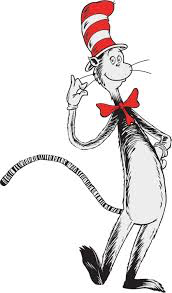 onefishtwofishesplacesyou’llgoinggreenWednesdayMarchstripesDr. Seuss             bonus words:Birthday                     Celebration